

MIKE STERN BAND
presenta a DAVE WECKL (batería)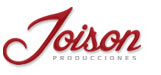 BOB FRANCESCHINI (saxo) | TOM KENNEDY (bajo)


MIKE STERN BAND
presenta a DAVE WECKL (batería)BOB FRANCESCHINI (saxo) | TOM KENNEDY (bajo)
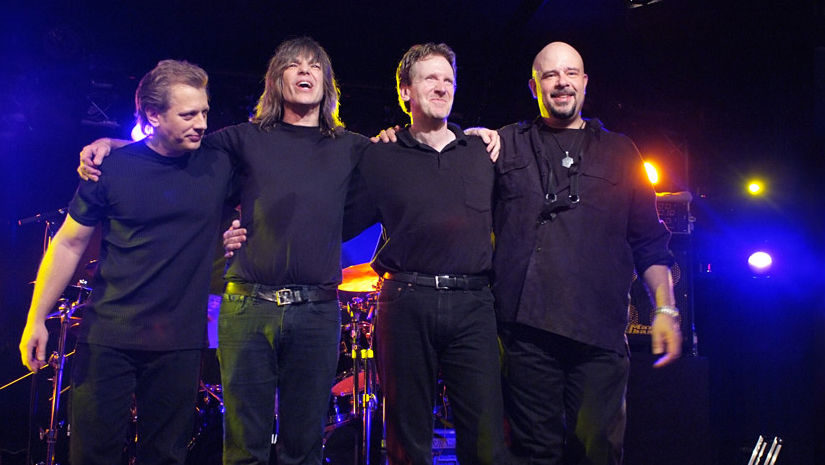 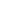 26 de marzo | Teatro La Comedia
ENTRADAS A LA VENTA EN WWW.1000TICKETS.COM.AR
y en Disquería MusicShop, Sarmiento 780 (de 10 a 20 hs).